Publicado en Barcelona el 13/06/2016 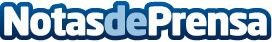 Las claves para proteger de manera eficaz un hogar o negocio de los intentos de roboComprender que alguien ha logrado entrar un hogar apropiándose de las propiedades siempre es una sorpresa desapacible, pero es todavía peor cuando una compañía de seguros pone impedimentos para costear el valor de los objetos sustraídos por no haber señales evidentes que indiquen cómo los ladrones han entrado en el hogar. Por eso, Cerrajería Mon Clau da las recomendaciones generales para evitarloDatos de contacto:Cerrajería Mon Clau - Cerrajeros Especializados en Copia de LLaves y Mandos935 314 191 / 664 17Nota de prensa publicada en: https://www.notasdeprensa.es/las-claves-para-proteger-de-manera-eficaz-un Categorias: Bricolaje Inmobiliaria Cataluña Seguros http://www.notasdeprensa.es